	Приложение №1 к Договору __________ от «______» _____________________ 201_г.М.П.Договор возмездного оказания услуги  №г. Москва							от «___» ____________ 201_г  ОOО «ХХХ» в лице генерального директора ХХХХ Д.В., действующего на основании Устава /доверенности №___от «_»________, именуемый в дальнейшем «Заказчик», с одной стороны, и  Общество с ограниченной ответственностью “Континент тур”, именуемое в дальнейшем “Исполнитель”  (Реестровый номер в Едином Федеральном реестре туроператоров МТЗ 012898, член Ассоциации «Объединение туроператоров в сфере выездного туризма «ТУРПОМОЩЬ»)  в лице генерального директора Бердиевой Виолетты Николаевны, действующей на основании Устава, с другой стороны, заключили настоящий договор возмездного оказания услуги (далее по тексту Договор) о нижеследующем:ПРЕДМЕТ ДОГОВОРА1.1. В соответствии с условиями Договора Исполнитель обязуется по заказу Заказчика оказать услугу по содействию в бронировании VIP зала в….., на территории РФ.1.2. Заказчик обязуется передать Исполнителю финансовые средства, необходимые для совершения сделок по п.1.1, в установленные настоящим Договором сроки.1.3. Заказчик и Исполнитель составляют Лист бронирования,  который служит основой для расчета цены договора. Лист бронирования услуги составляется по форме, указанной в Приложении №1 к настоящему Договору. Заказчик и Исполнитель признают юридическую силу передачи Листа бронирования посредством факсимильной или электронной связи на электронный адрес bron_continent@mail.ru.2. ПРАВА И ОБЯЗАНОСТИ СТОРОН2.1. Заказчик обязуется:2.1.1. Уплатить Исполнителю суммы, указанные в листе бронирования настоящего Договора в установленном Договором порядке.2.1.2. Предоставить Исполнителю документы или необходимую информацию для осуществления бронирования выбранной услуги.2.1.3.  Письменно довести до сведения Исполнителя информацию об обстоятельствах, возможно препятствующих в пользовании заказанной услугой, к которым, в том числе, но не только, относятся:-	имевшие место в прошлом конфликтные ситуации с государственными органами страны следования, в том числе, запрет на въезд в определенное государство или в группу стран; -	ограничения на право выезда из РФ, наложенные компетентными органами РФ;2.1.4. В случае запроса информации или дополнительных документов для осуществления бронирования выбранной услуги, своевременно предоставить Исполнителю запрашиваемые документы для дальнейшей передачи информационных сведений по предоставленным документам партнеру Исполнителя - владельцу услуги.2.1.5. В случае необходимости получения оригинальных подтверждающих документов на оказание оформленных(ой) услуг(и) предоставить Исполнителю доверенность от Заказчика на курьера Заказчика для получения пакета документов согласно оформленной заявке или согласовать и информировать Исполнителя о времени и дате заказа в офис Исполнителя курьера почтовой службы по принятию пакета документов для доставки Заказчику. Почтовый сбор за услугу доставки оплачивается Заказчиком непосредственно в почтовую службу.При возможности предоставления электронных подтверждающих документов на оказание услуг(и),  Исполнитель передает Заказчику документы на электронный адрес Заказчика, указанный Заказчиком в листе бронирования.2.2. Исполнитель обязуется:2.2.1. Принять от Заказчика информацию или документы, необходимые для оформления заявки на бронирование выбранной услуги в соответствии с перечнем запрашиваемых документов. 2.2.2. При получении запроса от партнера Исполнителя по предоставлению заказанной услуги о необходимости дополнительной информации, запросить информацию у Заказчика и при ее получении направить партнеру Исполнителя - владельцу услуги.3. УСЛОВИЯ И ПОРЯДОК БРОНИРОВАНИЯ УСЛУГ3.1. Заказчик извещен и согласен со следующим:3.1.1. Исполнитель не является владельцем запрашиваемых Заказчиком услуг, Исполнитель оказывает содействие в приобретении услуг на основании договоров или полученных счетов от владельцев услуг, которые на срок предоставления услуги становятся партнерами Исполнителя.  3.1.2. В случае непредставления Заказчиком в установленный срок запрашиваемой информации или комплекта документов, Исполнитель освобождается от исполнения обязательств по обработке заявки Заказчика.3.1.3. Любая досылка Заказчиком разрозненной информации или дополнительных документов, необходимых для оформления услуги, не предоставленных в основном комплекте документов, но входящих в комплект, автоматически приводит к отсрочке оформления заказанной  Заказчиком услуги.3.1.4. Возможно, но не обязательно, что при дополнительно запрашиваемых документах,  срок рассмотрения запроса владельцем услуги  на приобретение Исполнителем запрашиваемой услуги, может быть увеличен.3.1.5. Исполнитель не вправе влиять и не имеет такой возможности, а так же предполагать положительный или отрицательный ответ владельца услуги, то есть подтверждение или не подтверждение запрашиваемой услуги.3.1.6. В случае отказа владельцем услуги Исполнителю в предоставлении запрашиваемой услуги, Исполнитель может предусмотреть альтернативные варианты и предложить Заказчику ознакомиться с его предложением и при положительном решении Заказчика повторно направить запросы владельцу услуги.  3.1.7. При отказе владельца услуги от запрашиваемой услуги, то есть не подтверждение запроса Исполнителя и невозможность предоставления альтернативных вариантов по запросу Заказчика, Исполнитель возвращает стоимость услуги и сервисные сборы в полном объеме, уплаченные Заказчиком Исполнителю. 3.2. Исполнитель информирует Заказчика в том, что: в случае отказа Заказчика от подтвержденной Исполнителем услуги согласно листа бронирования, Исполнитель удерживает сервисный сбор, который включает фактически понесенные затраты.4. СТОИМОСТЬ УСЛУГ4.1. Стоимость услуги по Договору определяется на основании Листа бронирования (Приложение №1).4.2. Стоимость услуг включает в себя сумму расходов Исполнителя связанных с оказанием услуги, а так же сервисные сборы Исполнителя.4.3. Стоимость услуг определяется в рублях путем пересчета соответствующей валюты по курсу ЦБ на день оплаты плюс 2%.4.4. В случае удорожания услуг, вызванного:- решением уполномоченной организацией или собственником услуги страны следования;   - резким изменением курсов валют (более 2% от установленных ЦБ РФ) на момент выставления Агентством счета или подтвержденной Заявки (Приложение №1);      - введением доплат, сборов и других обязательных платежей, Исполнитель вправе пропорционально увеличить стоимость оплаты услуги, а Заказчиком осуществляется доплата на основании дополнительных счетов, выставляемых Агентством. Срок оплаты указывается в дополнительном счете.5. ПОРЯДОК РАСЧЕТОВ5.1. Заказчик обязуется в соответствии с п.2.1.1. произвести оплату услуг в соответствии с п.4, при безналичном расчете перечислить финансовые  средства на р/с Исполнителя или внести в кассу банка,  а при наличном расчете внести финансовые средства в кассу Исполнителя. 5.1.1.  Безналичная оплата. Оплата по настоящему Договору производится Заказчиком путем безналичного перевода денежных средств на расчетный счет Исполнителя или внесением денежных средств в кассу банка на основании счета на заказанное обслуживание  по курсу соответствующей валюты, установленному ЦБ РФ на день оплаты плюс 2%.В платежном поручении обязательно указывается номер оплачиваемого счета, Ф.И.О. Заказчика или юридические данные Заказчика.Заказчик не позднее 24 часов после осуществления оплаты обязан подтвердить факт платежа, направив Исполнителю копию платежного поручения или копию банковской квитанции (при внесении наличных денежных средств в кассу банка) по факсимильной или электронной связи bron_continent@mail.ru.5.1.2.  Наличная оплата. Оплата по настоящему Договору производится Заказчиком  наличными денежными средствами в кассу Исполнителя на основании счета на заказанное обслуживание  по курсу соответствующей валюты, установленному ЦБ РФ плюс 2%.Лимит расчетов наличными денежными средствами установлен Указанием Центробанка РФ от 20.06.2007г. №1843-У «О предельном размере расчетов наличными деньгами и расходовании наличных денег, поступивших в кассу юридического лица или кассу индивидуального предпринимателя».В соответствии с п.1 Указания №1843-У, расчеты наличными деньгами в РФ между:юридическими лицами,юридическим лицом и ИП,ИП,связанные с осуществлением ими предпринимательской деятельности, в рамках одного договора, заключенного между указанными лицами, могут производиться в размере, не превышающем 100 тысяч рублей.5.2. Фактом оплаты признается зачисление денежных средств на расчетный счет Исполнителя или их поступление в кассу Исполнителя. Действия банков или иных организаций, помешавшие Заказчику исполнить обязательства по оплате, не освобождают его от ответственности за задержку оплаты. Риск задержки совершения банковских операций или невыполнение банками поручений Заказчика по платежам, а также риск изменения валютных курсов относится на счет Заказчика.5.3. Исполнитель обязан своевременно, а именно в день получения денежных средств от Заказчика,  внести в лист бронирования (Приложение №1) в специально отведенную графу факт оплаты и направить по указанному электронному адресу/ факсу (допускается смс сообщение) известить Заказчика о поступлении денежных средств от Заказчика в оплату заказанной услуги.5.4. Исполнитель приступает к оформлению формирования запроса и  дальнейшего передачи на рассмотрение к владельцу услуги только после получения полной оплаты по Договору. 5.5. В случае отказа Заказчика от услуг Исполнителя, Исполнитель удерживает собственный сервисный сбор, включающий так же и расходы Исполнителя в случае, если Исполнитель не успел произвести оплату консульского сбора и произвести передачу документов на рассмотрение в консульство или сервисный визовый центр, или не возвращает Заказчику произведенную им оплату в связи с оплатой консульского сбора и передачей документов на рассмотрение в консульство или сервисный визовый центр. 6. ОТВЕТСТВЕННОСТЬ СТОРОН6.1. Стороны несут ответственность за неисполнение или ненадлежащее исполнение своих обязательств по Договору в соответствии с Договором и законодательством РФ.6.2. Заказчик несет полую ответственность за себя или лиц, им представляемых.7. СРОК ДЕЙСТВЯ ДОГОВОРА7.1. Настоящий Договор вступает в действие со дня подписания обеими сторонами и заверения печатью с одной стороны в случае, когда Заказчик – физическое лицо и печатями с двух сторон, когда Заказчик – юридическое лицо и действителен до полного исполнения Сторонами обязательств по Договору. 7.2. Фактом исполнения Договора считать получение ваучера на услугу.8. РАЗРЕШЕНИЕ СПОРОВ8.1. Все споры и разногласия, которые возникают из настоящего Договора или в связи с ним, стороны договорились решать путем проведения переговоров. В случае не достижения согласия спор передается на разрешение суда в порядке, установленном действующим законодательством Российской Федерации.9. ФОРС-МАЖОР9.1. Стороны освобождаются от ответственности за полное или частичное неисполнение обязательств по Договору в случае, если неисполнение обязательств по явилось следствием действий непреодолимой силы, а именно: пожара, наводнения, землетрясения, забастовки, войны, действий органов государственной власти или других независящих от двух сторон обстоятельств.9.2. Сторона, которая не может выполнить обязательства по Договору, должна своевременно, но не позднее 5 календарных дней после наступления обстоятельств непреодолимой силы или их официального объявления, письменно известить другую сторону, с предоставлением или ссылкой на компетентные органы.9.3. Стороны признают, что неплатежеспособность Сторон не является форс-мажорным обстоятельством.10. ПОРЯДОК ИЗМЕНЕНИЯ И РАСТОРЖЕНИЯ ДОГОВОРА10.1. Любые изменения и дополнения к настоящему Договору должны быть согласованы сторонами в письменной форме.10.2. Договор может быть изменен или расторгнут по взаимному согласию сторон или по решению суда. Соглашение об изменении или о расторжении договора совершается в письменной форме.10.3. Исполнитель вправе в одностороннем порядке расторгнуть или приостановить действие Договора и/или приложений к нему при условии предварительного уведомления Заказчика в случае невыполнения или ненадлежащего выполнения Заказчиком обязательств, установленных Договором и приложениями к нему, с даты, указанной в уведомлении. При этом Заказчик возмещает документально подтвержденные убытки Исполнителя.10.4. Каждая из сторон вправе расторгнуть Договор с письменным уведомлением другой стороны за меньший срок до даты исполнения Договора (п.7) при условии полного взаиморасчета и возможности исполнения взаимных обязательств.11. ПРОЧИЕ УСЛОВИЯ11.1. Настоящий договор составлен в двух экземплярах, имеющих одинаковую юридическую силу, по одному экземпляру для каждой из сторон.11.2. Во всем остальном, не предусмотренном настоящим договором, стороны будут руководствоваться действующим законодательством РФ.12. АДРЕСА СТОРОН. Приложение №2 к Договору __________ от « 17 » мая 201г.Образец согласия Заказчика на обработку персональных данных.«Я,_____________________________________________________________________ именуемый в Договоре как Клиент,в соответствии с Федеральным законом от 27.07.2006 года № 152-ФЗ «О персональных данных» в целях формирования и реализации мне проездных документов даю согласие ООО «Континент тур», ИНН 5047044531/КПП 504701001, 
ОГРН      1025006177492, почт. адрес.: 109012, г.Москва  ул.Никольская на обработку моих персональных данных, а именно: ________________________________________________________________________________________________________Ф.И.О. полностью________________________________________________________________________________________________________дата  и место  рождения________________________________________________________________________________________________________серия,  №   паспорта и срок действия паспорта________________________________________________________________________________________________________место и дата  выдачи  паспорта ________________________________________________________________________________________________________адрес места регистрации________________________________________________________________________________________________________адрес места работына  совершение  действий,  предусмотренных  п. 3  ч.  1  ст.  3 Федерального закона "О персональных данных". В целях исполнения Договора к моим персональным данным, на обработку которых я даю согласие, могут иметь доступ неограниченный круг лиц.Я осведомлен и согласен, что мои данные могут обрабатываться Туроператором  в моем интересе смешанным методом (в том числе автоматизированный) обработки, систематизироваться, храниться, распространяться и передаваться с использованием сети общего пользования Интернет третьим лицам, в том числе с использованием трансграничной передачи данных на территории иностранных государств.По окончании действия Договора прошу уничтожить информацию и документы, содержащие мои персональные данные. О факте уничтожения прошу не уведомлять._________________________  ____________________________ _____________________________Дата				Подпись				Ф.И.О.ЛИСТ  БРОНИРОВАНИЯ     ООО "Континент тур"             MTЗ 012898г. Москва, ул.Никольская,  д. 17, офис 2.3ЛИСТ  БРОНИРОВАНИЯ     ООО "Континент тур"             MTЗ 012898г. Москва, ул.Никольская,  д. 17, офис 2.3ЛИСТ  БРОНИРОВАНИЯ     ООО "Континент тур"             MTЗ 012898г. Москва, ул.Никольская,  д. 17, офис 2.3ЛИСТ  БРОНИРОВАНИЯ     ООО "Континент тур"             MTЗ 012898г. Москва, ул.Никольская,  д. 17, офис 2.3тел. (495) 710-41-52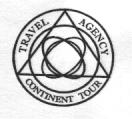 тел/факс: (495) 627-58-63, E-mail: continenttours@rambler.ruтел. (495) 710-41-52тел/факс: (495) 627-58-63, E-mail: continenttours@rambler.ruтел. (495) 710-41-52тел/факс: (495) 627-58-63, E-mail: continenttours@rambler.ruтел. (495) 710-41-52тел/факс: (495) 627-58-63, E-mail: continenttours@rambler.ruЗаявка № __ от __.__.201_Заявка № __ от __.__.201_Заявка № __ от __.__.201_Заявка № __ от __.__.201_(№ присваивается ООО «Континент тур»)(№ присваивается ООО «Континент тур»)(№ присваивается ООО «Континент тур»)(№ присваивается ООО «Континент тур»)Заполняется АгентствомДата ____________________Заполняется АгентствомДата ____________________Заполняется АгентствомДата ____________________Заполняется АгентствомДата ____________________Заполняется АгентствомДата ____________________Заполняется АгентствомДата ____________________Заполняется АгентствомДата ____________________Заполняется АгентствомДата ____________________От кого: От кого: От кого: Контактное лицоКонтактное лицоКонтактное лицоХХХХХХХХХХХХСредства связиСредства связиСредства связиТ. 8 (ххх) хххххххТ. 8 (ххх) хххххххТ. 8 (ххх) хххххххЕ-mail: ххххххххххххЕ-mail: ххххххххххххСтранаСтранаСтранаЛатвияЛатвияЛатвияЛатвияЛатвияМаршрутМаршрутМаршрутМосква-Рига-Москва   Москва-Рига-Москва   Москва-Рига-Москва   Москва-Рига-Москва   Москва-Рига-Москва   УслугаУслугаУслугаПредполагаемые даты проездаПредполагаемые даты проездаПредполагаемые даты проездаМосква-РигаМосква-РигаМосква-Рига05.08.2010 / 22.4505.08.2010 / 22.45Предполагаемые даты проездаПредполагаемые даты проездаПредполагаемые даты проездаРига-Москва   Рига-Москва   Рига-Москва   08.08.2010 / 11.4008.08.2010 / 11.40Дополнительная информацияДополнительная информацияДополнительная информацияФорма оплаты (подчеркнуть)Форма оплаты (подчеркнуть)Форма оплаты (подчеркнуть)безналичная,     через кассу банка,      наличнаябезналичная,     через кассу банка,      наличнаябезналичная,     через кассу банка,      наличнаябезналичная,     через кассу банка,      наличнаябезналичная,     через кассу банка,      наличнаяРасчет стоимостиРасчет стоимостиРасчет стоимостиДанные пассажиров Данные пассажиров Данные пассажиров Данные пассажиров Данные пассажиров Данные пассажиров Данные пассажиров Данные пассажиров Ф.И. по з/паспортуДата рожденияДата рожденияДата рожденияДата рождения№ паспорта№ паспортаСрок действия паспортаПодтверждение ООО «Континент тур»    Дата__________________Подтверждение ООО «Континент тур»    Дата__________________Подтверждение ООО «Континент тур»    Дата__________________Подтверждение ООО «Континент тур»    Дата__________________Подтверждение ООО «Континент тур»    Дата__________________Подтверждение ООО «Континент тур»    Дата__________________Подтверждение ООО «Континент тур»    Дата__________________Подтверждение ООО «Континент тур»    Дата__________________От кого: От кого: Контактное лицоКонтактное лицоКонтактное лицоКонтактное лицоХХХХХХХХХХХХСредства связиСредства связиТ. 8 (495) 726 85 20Т. 8 (495) 726 85 20Т. 8 (495) 726 85 20Т. 8 (495) 726 85 20Е-mail: ххххххххххххЕ-mail: ххххххххххххАвиакомпания/ Ж.д компанияАвиакомпания/ Ж.д компанияAir Baltic / РЖДAir Baltic / РЖДAir Baltic / РЖДAir Baltic / РЖД05.08.2010 / 22.4505.08.2010 / 22.45Air Baltic / РЖДAir Baltic / РЖДAir Baltic / РЖДAir Baltic / РЖД08.08.2010 / 11.4008.08.2010 / 11.40Стоимость к оплате:Стоимость к оплате:Срок оплаты:Срок оплаты:Срок оплаты:Срок оплаты:Дополнительная информацияДополнительная информацияЗаполняется АгентствомЗаполняется АгентствомЗаполняется АгентствомЗаполняется АгентствомЗаполняется АгентствомЗаполняется АгентствомЗаполняется АгентствомЗаполняется АгентствомПодтверждение ЗаказчикаПодтверждение ЗаказчикаКонтактное лицоКонтактное лицоКонтактное лицоКонтактное лицоХХХХХХХХХХХХФорма получения документов (подчеркнуть)Форма получения документов (подчеркнуть)Лично в офисе компанииЧерез доверенное лицоЛично в офисе компанииЧерез доверенное лицоЛично в офисе компанииЧерез доверенное лицоЛично в офисе компанииЧерез доверенное лицоПосредством указанной электронной почтыПосредством указанной электронной почтыБ/н оплата поступила20.09.201Наличная оплата:Наличная оплата:Наличная оплата:  Аванс:Дата:   Аванс:Дата:   Аванс:Дата: Расчет:Полная оплатаИсполнитель: ООО "Континент тур"Юридический  адрес: 141400, М.О., г. Химки. Фактический адрес: 109012, Москва, ул., Никольская, д. 17,  офис  2.3ИНН 5047044531               КПП 504701001	БИК	044525219	         ОКПО     55024766	ОГРН      1025006177492   ОКОНХ  91620ОКВЭД   63.30                    ОКАТО   46483000000Уведомление о возможности применения УСН №1055 от 08.11.2007г. ОАО "БАНК МОСКВЫ" г. МоскваР/С  40702810100120000941К/с  30101810500000000219	Тел./факс: (495) 627-5863Тел.: (495) 621-5514E-mail: continenttours@rambler.ruДолжность__________________________________ __________________________/ __________________/                                                                  Ф.И.О.                    М.ПЗаказчик: юридическое лицо: Юридический  адрес::Фактический адрес:ИНН                           КПП БИК		             ОКПО     	ОГРН                            ОКОНХОКВЭД                         ОКАТО   БАНК «  ____»        г. МоскваР/С  К/с  Тел./факс: (495) Тел.: (495) E-mail:Контактное лицо______________________________Должность____________________________________________________________/ __________________/                                                                  Ф.И.О. 